四年级下语文第一单元测试（二）一、在加点字正确的读音下面画“√”。(6分)1.公司带头人率(lǜ　shuài)领全体人员提高工作效率(lǜ　shuài)。2.他是全省数学竞赛的冠(guān　guàn)军,虽然摘得桂冠(guān　guàn),但是他从不骄傲。3.他老是这样故意附和(hé　hè)着,真不知道他俩什么时候才能和(hé　hè)好如初。二、用“√”选出加点字的正确读音。(2分)擦伤(chā　cā)　　　　仰卧(yǎng　rǎng)波澜(lán　luán)       柔嫩(nèn　lèn)三、恰当解释我会选。(6分) [来源:学科网]簇：①聚集。②聚集成的团或堆。③量词，用于聚集成团成堆的东西。 1．孩子们簇．拥着乐队老师走进少年宫。(       ) 炎夏，花园里花团锦簇．，分外娇艳。(      ) 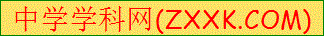 一进院，一簇．菊花引起我的注意。(       ) 四、我能写出带点词的近义词。(2分) 1．我想起刚才做的梦，心头依然．．突突地跳。(    ) 2．他迈着矫健．．的步伐走上讲台。(    ) 五、补充词语。(8分) 突(      )森(      )   (     )地而(     )  (    )(     )雄伟连(      )不(     )   奇(      )罗(     )  色彩(     )(    ) [来源:学科网](     )(     )似(    )  (     )(      )万千六、选词填空。（6分）                        辨别           辨认1、照片已模糊不清，无法（           ）。2、母亲让我仔细（          ）两张彩票有什么不同。                    道谢           感谢3、一位阿姨替奶奶开门，奶奶向她（          ）。4、他们连一句（          ）的话也顾不上说，就狼吞虎咽地吃起来。                    保持           维持5、我和小明的友谊（           ）了多年。6、我们家六口人全靠父亲一人工作（            ）生计。七、课内阅读三月桃花水是什么声音,像一串小铃铛,轻轻地走过村边？是什么光芒,像一匹明洁的丝绸,映照着蓝天？[来源:学。科。网Z。X。X。K]啊,河流醒来了！三月的桃花木,舞动着绚丽的朝霞,向前流淌。有一千朵樱花,点点洒在了河面；有一万个小酒窝,在水中回旋。三月的桃花木,是春天的竖琴。每一条波纹,都是一根轻柔的弦。那细白的浪花,敲打着有节秦的鼓点；那忽大忽小的水波声,应和着田野上拖拉机的鸣响；那纤细的低语,是在和刚刚从雪被里伸出头来的麦苗谈心；那碰着岸边石块的叮咚声,像是大路上车轮滚过的铃声；那急流的水浪声,是在催促着村民们开犁播种啊！[来源:学科网]三月的桃花木,是春天的明镜。它看见燕子飞过天空,翅膀上裹着白云；它看见垂柳披上了长发,如雾如烟；它看见一群姑娘来到河边,水底立刻浮起一片片花瓣；边疆看见村庄上空,很早很早,就升起了袅袅炊烟……比金子还贵啊,三月桃花水！比银子还亮啊,三月桃花水！啊,地上草如茵,两岸柳如眉。三月桃花木,叫人多沉醉。啊！掬一捧,品一口,让这三月的桃花水盛满我们心灵的酒杯。1、理解短文内容填空。（1）第一自然段作者把          比作了铃铛、丝绸，写出了河水          的情景。（2）“三月的桃花水，舞动着绮丽的朝霞，向前流淌。”这是一种       的写法，写出了                                                      。2、感悟全文，请你从三个方面说说桃花水的美。3、看到这么美的三月桃花水作者会是怎样的心情？4、“三月的桃花水，是春天的明镜。”说说你聪明镜中看到了哪些景物。我看见                                                                我还看见                                                               5、写一句关于春天的谚语。八、阅读短文，回答问题。（11分）古时候，有一个活泼可爱的小和尚来到山上的一座庙里，他勤快地跳水，不但自己喝，还往菩萨手中的净瓶里灌水，净瓶里的柳枝活了。不久，来了一个瘦和尚，他与小和尚为了挑水和喝水的事发生了争执，谁也不愿意吃亏。于是两人商量一起抬水。后来，又来了一个胖和尚，三个和尚都要喝水，但都不愿意去挑水。没过两天，水罐露底了，净瓶里的柳枝也因为没有水而开始枯萎了。一天夜里，三个和尚都在打盹的时候，一根正燃烧的蜡烛掉到香案上，庙宇起火了。危急之中，三个和尚一齐争先恐后挑水救火，一场大火很快被扑灭了。大火过后，三个和尚似乎都明白了什么。从此，水缸里的水又满了，三个和尚高高兴兴地捧着大碗喝水，菩萨手中净瓶里的柳枝又活了。1、故事发生的时间是                ，故事发生的地点是            ，故事中的人物有：                                      。（3分）2、给每个自然段加上标点，写在横线。（3分）  （1）             （2）               （3）                3、根据上下文理解“争先恐后”的意思是                       ，用它 写一句完整的话                                        （3分）                                                  4、读了这篇短文，你明白了什么道理？（2分）5、给短文加个题目，写在文前的横线上。（2分）九、习作乐园。（30分）写写给你留下深刻印象的一个朋友，可以此而他（她）的性格、特点、爱好、兴趣等，也可以写你和他（她）之间发生的事情。题目自拟，注意语句通顺，字迹工整，条理清楚。参考答案;一、1.shuài　lǜ　2.guàn　guān　3.hè　hé二、cā　yǎng　lán　nèn三、1.① 2.② 3.③ 四、1. 仍旧 2.强健 五、兀 郁 拔 起 峰峦 绵 断 峰 列 明丽 红叶 火 形态 六、辨认    辨别；  道谢    感谢；   保持    维持七、1（1）三月的桃花水   融化，欢快地向前奔腾  （2）拟人  河水映照着朝霞向前流动的情景   （1）美在有声 （2）美在有色 （3）春水如油，滋润万物，美在有情。 惊喜、高兴、激动。  提示：写出能代表春天的特点的句子。  5、如“一年之计在于春，一日之计在于晨。”（答案不唯一）八、1、古时候    一座小庙    小和尚    瘦和尚    胖和尚3、抢着向前，唯恐落后    在学校举行的运动会上，各班同学争先恐后奋力争先。5、三个和尚[来源:学|科|网]九、略